UNISON CITY OF EDINBURGH BRANCH                         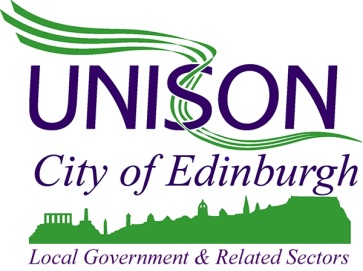 ANNUAL GENERAL MEETING 2019              Motion/Rule Change Who can submit them?   A Motion/Rule change can be made by any TWO members, or Stewards Committees or Branch Committee.How do you submit them?   They must be in writing and include the names of the two members, their membership numbers and signatures (or signatures of Convener and Secretary if from a Shop Stewards Committee).    Title of Motion: ______________________________________________________         Proposed: __________________________________________________________	Seconded: _________________________________________________________ORShop Stewards Committee: ___________________________________________Date of meeting: _____________________________________________________Convener/Secretary (signature) ________________________________________Terms of the Motion/Rule change can be submitted on the attached form (please continue on additional sheets if required).UNISON CITY OF EDINBURGH BRANCH                         ANNUAL GENERAL MEETING 2019                    Motion/Rule Change Terms of Motions/Rule Change to be returned to Monica Niven, Branch Support Officer by NOON on Friday 18th January 2019UNISON City of Edinburgh Branch
10 Infirmary Street
EdinburghEH1 1LTTel 0131 558 7488; Fax 0131 558 7041; branchoffice@unison-edinburgh.org.uk